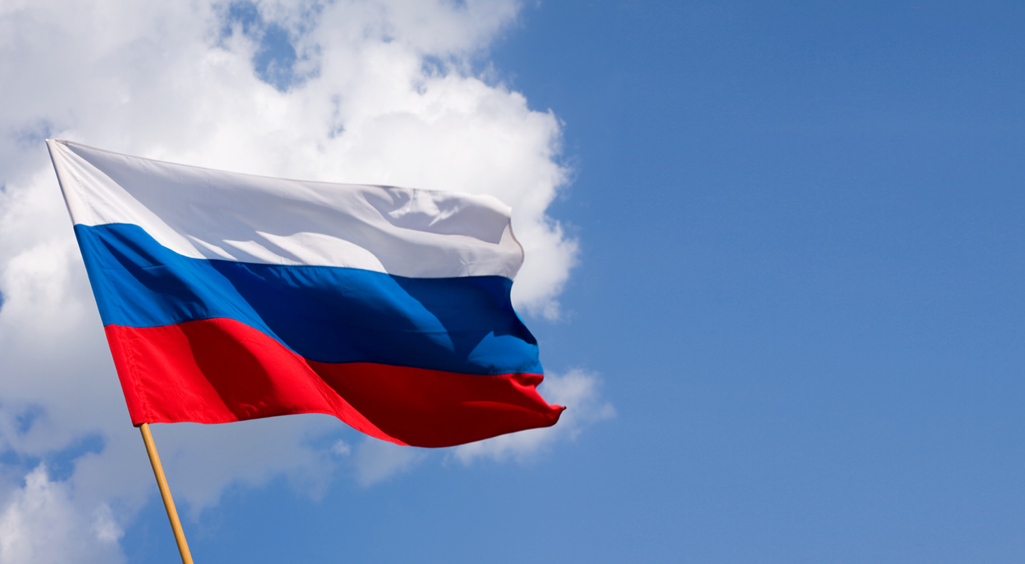 Живая память РоссииПроектАвтор: Охотникова А.М.Мыски 2021Содержание1. Актуальность ………………………………………………………...……….. 3                                                                                                                                                                      2. Цель проекта  ………………...………………………………………...……..  5                                                                                           3. Задачи проекта …………………………………………………………...……5                                                                          4. Участники проекта ………………………………………………………...…. 55. Сроки реализации проекта……………………………………………..…….  56. Тип проекта ……………………………………………………………...……. 5                                                                                          7. Подготовка проекта …………………………………………………..……… 6                                                                                   8. Мероприятия проекта ………………………………………………………... 6                                                                                                                                                    9. Этапы реализации проекта  ………………………………………………..… 710.  Формы предъявления результатов проекта…………………………..…. .. 7                        11. Предполагаемые результаты деятельности проекта…………………….....8 12. Планирование и организация деятельности проекта ……………………...8   13.Список  литературы  …………………………………………………...…. ..12                                                                          14. Приложения  …………………………………………………………..…….13                                                                   Чтит великий День ПобедыНаша славная страна.В День Победы наши дедыНадевают ордена.Мы про первый День ПобедыЛюбим слушать их рассказ –Как сражались наши дедыЗа весь мир и за всех нас!Л. НекрасоваАктуальностьНравственно - патриотическое воспитание детей является одной из основных задач дошкольного образовательного учреждения. Чувство Родины, начинается у ребёнка с отношения к семье, к самым близким людям – к матери, отцу, бабушке, дедушке. Это корни, связывающие его с родным домом и ближайшим окружением. Чувство Родины начинается с восхищения тем, что видит перед собой малыш, чему он изумляется и что вызывает отклик в его душе. И хотя многие впечатления ещё не осознаны им глубоко, но, пропущенные через детское восприятие впечатления и чувства играют огромную роль в становлении личности патриота и задача взрослых помочь ребенку во всем разобраться.2020 год – юбилейный год! Это год 75-ой годовщина со Дня Победы советского народа в ВОВ 1941-1945гг.  Все больше и больше становится временной разрыв от этой памятной даты. Современным детям все сложнее понять значимость этого праздника; значимость многих слов, понятий, связанных с ВОВ; сложно представить все тягости, сложности, страх того времени. Да, в принципе, и многие родители о Великой Отечественной Войне знают лишь поверхностно.Федеральный закон «Об образования» гласит, что родители являются первыми педагогами для ребёнка, они обязаны заложить основы морального, интеллектуального,  физического и нравственного развития ребенка. Для развития взаимодействия родителей и педагогов постоянно разыскиваются новые рациональные пути, а так же изучаются и используются активные формы и методы общения между детским садом и семьей. Благодаря этому педагог может вовлечь родителей в процесс обучения.Поэтому и возникает необходимость в такой работе, которая поможет нашим детям, благодаря слаженной работе между детским садом с семьей, проникнуться тем временем, теми впечатлениями и переживаниями. Очень важно систематизировать знания детей о праздновании дня Победы, поведать в полной мере о страданиях людей того времени, который пережили все тяготы войны. Грамотно донести суть происходившего во времена ВОВ и вызвать в маленькой душе чувство гордости, сострадания, почитания и патриотизма.Деятельность по проекту строится на основе национально регионального компонента государственного стандарта дошкольного образования и предполагает развитие любознательности и познавательной мотивации детей, формирование познавательных действий, первичных представлений о событиях Великой Отечественной войны. Проект опирается на основные принципы дошкольного образования: - индивидуализации дошкольного образования; - содействия и сотрудничества детей и взрослых, признания ребенка полноценным участником (субъектом) образовательных отношений; - поддержки инициативы детей в различных видах деятельности; - приобщения детей к социокультурным нормам, традициям семьи, общества и государства; - формирования познавательных интересов и познавательных действий ребенка в различных видах деятельности; Посредством реализации данного проекта обеспечивается построение образовательной деятельности на основе взаимодействия взрослых с детьми, активное вовлечение семей непосредственно в образовательную деятельность. Перед нами педагогами стоит проблема: Как рассказать детям о ВОВ? Как такую серьёзную и важную информацию представить в доступной их пониманию форме? Как помочь подрастающему поколению сформировать у них чувство долга, чувство уважения к славным защитникам нашей Родины, чувство гордости за свой великий народ, который подарил нам счастливую жизнь.Цель проекта: Создание условий для ознакомления воспитанников с событиями Великой Отечественной войны посредством преемственности педагогов и родителей. Задачи проекта:- знакомить с историческими событиями ВОВ;- развивать словарь по теме ВОВ;- формировать интерес к литературным произведениям по теме ВОВ;- создавать условия для совместной с родителями поисковой деятельности;- обогащать, расширять знания о времени ВОВ через практическую деятельность. Участники проекта:  дети старшего дошкольного возраста, родители, педагоги ДОУ.Сроки реализации проекта:  долгосрочный, с января  по май 2020г.Тип проекта: поисковый, информационно-творческий. Подготовка проекта: - Определение темы проекта:Как донести суть происходившего во времена ВОВ подрастающему поколению, сформировать у них чувство долга, чувство уважения к славным защитникам нашей Родины, чувство гордости за свой великий народ, который подарил нам счастливую жизнь.- Рассматривание фотографий, иллюстраций. - Подбор художественной литературы (рассказы, повести, стихи о ВОВ), подвижных игр, игр - упражнений, дидактических игр, слушание музыки, просмотр презентаций).- Сбор материала  о  ВОВ, изготовление наглядно - дидактических пособий, разработка  конспектов занятий, праздников.  Мероприятия проекта: - Беседа с видео-презентацией «Родина-мать зовет!» (о начале ВОВ).- Тематический вечер  «Дети герои войны».- Беседа «Герой в моей семье».- Беседа и выставка рисунков «Военная техника».- Беседа «Города-герои».- Проведение патриотической акции: «Мы помним героев!».- Спортивные соревнования «Мы – будущие защитники!».- Поэтический вечер «Помним и гордимся!».- Беседа «Как это было!».- Сюжетно-ролевая  игра «Пограничники».- Беседа «Символы Победы - ордена, медали и знамена».- Аппликация «Ордена на кителе».- Выставка плакатов «Мы против войны!»- Чтение рассказа А. Митяева «Мешок Овсянки».- Проведение патриотической акции: «Мы помним героев!»- Спортивные соревнования «Мы – будущие защитники!»- Итоговое мероприятие: праздник, посвященный 75-летию со Дня победы,«Этих дней не смолкнет слава!Этапы реализации проекта:1 этап – подготовительный. Подбор и изучение научно – методической литературы; подбор детской художественной литературы, иллюстративный материал, видеофильмы о войне; подбор песен военных лет; пополнение предметно-пространственной среды дидактическими играми: «Боевые награды», «Посылка на фронт», «Военные профессии», «Военная техника» и др.; изготовление атрибутов для сюжетно-ролевых игр; составление перспективного плана мероприятий. 2 этап – основной. Реализация перспективного плана, рассчитанного на 4 месяца. Реализация основных видов деятельности по образовательным областям, направленных на реализацию проекта.3 этап – заключительный. Обработка практических и методических материалов.  Обобщение материалов проекта. Выступление на педсовете по обмену  опытом «Живая память России».Формы предъявления результатов: - оформление семейных альбомов и составление рассказов по теме «Герой в моей семье»;- выставка рисунков «Военная техника»;- возложение цветов к памятнику «Вечный огонь»;- выставка плакатов «Мы против войны»;- изготовление стенгазеты «Помним, гордимся, чтим!»- выставка поделок «Вечный огонь, дань Памяти»;- создание в группе патриотического уголка;- изготовление Георгиевских ленточек в подарок для прохожих;- презентация проекта на педсовете по обмену  опытом «Живая память России».Предполагаемые  результаты проекта:В результате реализации проекта  ожидаем, что у детей сформируются  знания и  представления о ВОВ. Наши воспитанники познакомятся с авторами детской литературы о ВОВ и их произведениями. Выучат стихи, песни о ВОВ. Все это поможет  сформировать у детей  патриотические чувства: любовь к Родине, чувство уважения к славным защитникам нашей Родины, к истории своей страны, чувство гордости за свой великий народ, который подарил нам счастливую жизнь. А также повысить культуру не только детей, но и их родителей благодаря активному участию в совместных мероприятиях.Планирование и организация деятельности проекта Список  литературы.Алябьева Е.А. «Тематические дни и недели в детском саду: Планирование и конспекты. – М.: ТЦ Сфера, 2005 г.Бородина Т.А. «Воспитание у детей любви к матери// Справочник старшего воспитателя дошкольного учреждения. 2007. № 4. С. 34-39.Государственная программа. Патриотическое воспитание граждан Российской Федерации на 2001 – 2002 гг.// Российская газета. 2001.День матери/ подгот. А.В. Герасимов// Справочник старшего воспитателя дошкольного учреждения. 2007. № 4. С. 33.Князева О.А., Маханева М.Д. «Приобщение детей к истокам русской народной культуры». – СПб.: ДЕТСТВО-ПРЕСС, 2000 г.Патриотическое воспитание дошкольников: Великая Отечественная война [проекты, конспекты занятий]// Ребенок в детском саду. 2007. № 2.С чего начинается Родина? (Опыт работы по патриотическому воспитанию в ДОУ)/ под ред. Л.А. Кондрыкинской. – М.: ТЦ Сфера, 2005.Приложение 1Беседа на тему «Родина-мать зовет!»(о начале ВОВ)Цель: Воспитание патриотических чувств у старших дошкольников.
Задачи:
-  Расширять представления, знания детей о начале Великой Отечественной войне, почему война называется отечественная.
- Развивать у детей воображение, наблюдательность, любознательность, стремление узнать больше нового, полезного, интересного;
- Воспитывать чувство патриотизма, любви к своей Родине, уважения к ветеранам В.О.В., желание заботиться о них;
Оборудование: Сюжетные картинки, открытки с изображением памятников, мемориалов, посвященных героям Великой Отечественной войны, набор демонстрационного материала «День Победы», Аудио записи музыкальных произведений о войне, песня Д. Тухманова на стихи В. Харитонова - «День Победы», рассказ Л.Кассиля «Никто не знает, но помнят все».Ход
Воспитатель (читает стихотворение)
Немало праздников у нас,
Хороших праздников немало,
Но повторяю каждый раз,
Что этот день- всему начало,
Что без него, что без него
И счастья мира мир не ведал
И не было бы ничего,
Когда бы не было Победы!
Ребята, а кто мне ответит, какой праздник мы отмечаем 9 мая?
Воспитатель:
Верно, а почему он так называется «День Победы»?
Молодцы! А сейчас я вам расскажу, как начиналась война.
Звучит песня «Священная война» (муз. А. Александрова, сл. Лебедева- Кумача)
(слайд. 1) Когда-то, давным-давно, когда ваши прабабушки и прадедушки были еще маленькими, на нашу страну рано утром 22 июня 1941 года напали злые враги – немецко-фашистские захватчики.(слайд.2) Их главный руководитель – Гитлер собрал свою армию, вооружил её танками, самолётами, пулемётами и напал на нашу страну.
Фашисты хотели сделать наших людей рабами. Они хотели захватить и Москву – столицу нашей Родины.(слайд 3) Весь народ встал на защиту страны. Так началась Великая Отечественная война.(слайд 4) Почему её так называют? Потому что весь народ от мала до велика встал на защиту своего Отечества, своей Родины.
Шли трудные бои, много людей погибло, но враг в Москву не прошел.(слайд 5) 1418 дней длилась Великая Отечественная война.(слайд 6) Фашистские варвары разрушали и жгли города, деревни, школы нашей Родины. Фашистские самолёты бомбили города и порты, аэродромы и железнодорожные станции, бомбы сыпались на пионерские лагеря, детские сады, на больницы и жилые дома.(слайд 7 )Враг не щадил ни женщин, ни стариков, ни детей.(слайд 8) В этой страшной войне погибли очень много людей.(слайд 9) Не только на фронте воевали наши солдаты. Мирные люди в тылу врага пытались нанести как можно больший ущерб захватчикам. Они поджигали склады с вражеской военной техникой, нападали на их штабы, чтобы узнать информацию о действиях противника. Таких людей называли партизанами.И вот наконец настал тот долгожданный день, когда наша армия очистила землю от фашистов и захватила главный город Германии Берлин. (Показ иллюстрации «Взятие Берлина»)(слайд 10) 9 мая 1945 года война закончилась нашей победой(слайд 11) День Победы – самый торжественный, грустный и радостный праздник для нашего народа, он посвящен Великой Победе над фашизмом. Мы благодарностью вспоминаем наших славных воинов-защитников, отстоявших мир в жестокой битве.Солдатам, матросам, лейтенантам, капитанам, генералам мы обязаны тем, что живем сейчас под чистым, мирным небом. Вечная им слава!Приложение 2Конспект тематического вечера  «Дети герои войны»Цель:  Воспитание  у детей уважения к подвигам детей-героев ВОВ.Задачи:- Закрепить знаний детей о ВОВ, познакомить детей с историческими моментами, как защищали нашу Родину дети в годы Великой Отечественной войны.- Развивать речь, мышление и поддерживать инициативу детей.- Воспитывать в детях чувство патриотизма, уважение к подвигам детей, гордость за их героические поступки. Словарная работа: Героизм, патриотизм, тыл, фронт.Оборудование:- Аудиозапись песни «Священная война», «На безымянной высоте».- Книги о Великой Отечественной войне.- Презентация.Ход занятия.Воспитатель: Сегодня, я хочу поговорить с Вами о детях. Это дети – герои Великой отечественной войны. Они совершали героические поступки наравне с взрослыми. Нам, поколению, которое к великому счастью не застало той войны, стоит сказать спасибо этим ребятам. За то, что им мы обязаны жизнью, обязаны жизнью всем людям, которые встали на защиту нашей огромной Родины.А сейчас я вам немного расскажу как начиналась война. Перед рассветом 21 июня 1941 года, когда в глубокий сон погрузились города и сёла нашей Родины, с аэродромов поднялись в воздух немецкие самолёты с бомбами. Немецко – фашистские самолёты бомбили города и порты, аэродромы и железнодорожные станции, бомбы сыпались на жилые дома, детские сады, больницы. Все люди поднялись на защиту своей Родины. Дети, как и взрослые, уходили на фронт и партизанские отряды, защищали её от врагов, совершали подвиги.Воспитатель: Как вы думаете, что такое подвиг?(Ответы детей)Воспитатель: Как называют человека, совершившего подвиг?Ребёнок. Герой.Воспитатель: Посмотрите это маленькие воины, такие же дети, как и вы, только постарше. За героические поступки им присвоили звание «пионеры – герои». Их очень много - Лёня Голиков, Валя Котик, Марат Казей, Зина Портнова, Боря Кулешин, Володя Дубинин, Валя Зенкина и многие другие.А теперь давайте разомнёмся.Физминутка.Все военные мы здесь,Отдадим друг другу честь.А потом быстрей, быстрей,Топай, топай веселей.Плечи выше поднимаем,А потом их опускаем.Руки перед грудью ставимИ рывки мы выполняем.Десять раз подпрыгнуть нужно,Скачем выше, скачем дружно!Воспитатель: Сейчас я расскажу вам о детях-героях…Узнав, что началась война, многие мальчишки и девчонки, несмотря на свой юный возраст, уходили на фронт, в партизанские отряды. Под видом беспризорников, музыкантов пробирались в расположение врага, добывая информацию. Немцы и предположить не могли, что оборванные, голодные дети – разведчики.Юта Бондаровская.Летом 1941 года синеглазая девочка Юта, приехала из Ленинграда на каникулы в деревню под Псковом. Здесь настигла Юту грозная весть: война! Здесь увидела она врага. Юта стала помогать партизанам. Сначала была связной, потом разведчицей. Переодевшись мальчишкой-нищим, собирала по деревням сведения: где штаб фашистов, как охраняется, сколько пулеметов. Возвращаясь с задания, Юта поддерживала усталых бойцов звонкими песнями, рассказами…Валя Котик.Когда в Шепетовку ворвались фашисты, Валя Котик вместе с друзьями решил бороться с врагом. Он узнавал расположение вражеских постов, порядок смены караула. Обо все этом он рассказывал нашим партизанам. Валя Котик был награжден. Перед школой, в которой учился этот отважный мальчик, поставлен ему памятник. И сегодня ребята отдают герою салют.Марат Казей.В деревню, где жил Марат ворвались фашисты. Он стал разведчиком в штабе партизанской бригады. Проникал во вражеские гарнизоны и доставлял командованию ценные сведения. Используя эти данные, партизаны разработали дерзкую операцию и разгромили фашистский гарнизон в городе Дзержинске. Марат участвовал в боях и неизменно проявлял отвагу, бесстрашие. В городе Минске поставлен памятник юному герою.Надя Богданова.В это трудно поверить, но, когда она стала разведчицей в партизанском отряде, ей не было ещё и десяти лет. Маленькая, худенькая, она, прикидываясь нищенкой, бродила среди фашистов, всё подмечая, всё запоминая, и приносила в отряд ценнейшие сведения.Надя Богданова, награждённая орденами Красного Знамени и орденом Отечественной войны 1 степени, медалями.Аркадий Каманин.Он мечтал о небе, когда был ещё совсем мальчишкой. Отец Аркадия, Николай Петрович Каманин, был лётчиком. Но в воздух его не пускали, говорили: подрасти. Когда началась война, он пошёл работать на авиационный завод, потом на аэродром использовался любым случаем, чтобы подняться в небо. Опытные пилоты, пусть всего на несколько минут, случалось, доверяли ему вести самолёт. Однажды вражеской пулей было разбито стекло кабины. Лётчика ослепило. Теряя сознание, он успел передать Аркадию управление, и мальчик посадил самолёт на свой аэродром.После этого Аркадию разрешили всерьёз учиться лётному делу, и вскоре он начал летать самостоятельно. Однажды с высоты юный пилот увидел наш самолёт, подбитый фашистами. Под сильнейшим миномётным огнём Аркадий приземлился, перенёс лётчика в свой самолёт, поднялся в воздух и вернулся к своим. За этот подвиг на его груди засиял орден Красной Звезды.Маленькие герои большой войны. Вот такие подвиги люди помнят, не забывают имена героев. В память о страшных днях, скульпторы воздвигают памятники, поэты пишут стихи, поэмы, рассказы, композиторы сочиняют песни.Воспитател: Как много нового вы сегодня узнали. На примере таких героических поступков нужно учиться любить нашу Родину.Я надеюсь, что Вы запомните имена подростков – героев. Которые, глядя в глаза самой смерти, совершили героические поступки. И очень приятно, что, вы внимательно слушали биографии этих подростков. В следующий раз мы расскажем вам еще что-то интересное и важное.Приложение 3Конспект тематического вечера «Герой в моей семье».Задачи:Познакомить детей с солдатами, рассказать, почему мы помним о них.Закрепить знания детей о том, как защищали свою Родину русские люди в годы ВОВ.Воспитывать любовь к родному краю; гордость за свою страну; чувство уважения к ветеранам ВОВ.Предварительная работа: игра «Подбери словечко», разучивание пословиц о Родине, о войнах, рассматривание альбома «Советские солдаты».Оборудование: фотографии солдат,  запись песни «День Победы».Ход занятия:Воспитатель:- Ребята мы с вами знаем много праздников: Новый год, Женский день, 23 февраля и др.,  а какой праздник вся страна отмечает 9 мая?Дети:-День Победы.Воспитатель:-  9 мая 1945 года закончилась Великая Отечественная война. В этот день все люди вышли на площадь, обнимали друг друга, смеялись и плакали, пели и плясали. Вот это настоящий праздник! Воспитатель предлагает послушать в грамзаписи песню «День Победы».- Ребята, а как вы понимаете выражение «это праздник со слезами на глазах» (ответы детей).Воспитатель:- Трудно далась победа нашему народу. Почти каждая семья потеряла кого-то из своих близких. Сотни городов, тысячи сёл и деревень были сожжены и разрушены. В тяжелых условиях приходилось работать женщинам и подросткам.  Наш город также не обошла эта участь. Очень много воинов   ушло на фронт, половина из них не вернулась. Не жалея своей жизни они сражались за нашу Родину.- Ребята, какими качествами обладает настоящий воин?Предполагаемые ответы детей:-Смелый, сильный, отважный, храбрый, ловкий, бесстрашный и т.д.Далее воспитатель проводит игру в круге «Назови пословицу».Дети, передавая флаг друг другу вспоминают пословицы о Родине и о воинах.- Герой за Родину горой.-Смелый боец в бою молодец.-Смелого пуля боится, смелого штык не берёт.-Родина мать умей за неё постоять.-Смело иди в бой Родина за тобой.-Своя земля и в кулачке родная  и т. д.Воспитатель:- Молодцы ребята много вспомнили пословиц. Страна не забывает своих героев,  им ставят памятники, в честь их называют площади, улицы.Воспитатель подводит итог занятия:Очень тяжелой была ВОВ для нашего народа!Сейчас еще живы те, кто много лет назад воевал. Но они уже очень старенькие, многие из них больные, инвалиды. Им трудно даже ходить.Их называют ветеранами. В День Победы они надевают все свои награды, собираются вместе, чтобы вспомнить те военные годы.Если вы 9 Мая увидите человека с орденами, то подойдите и поздравьте его с праздником, скажите ему «спасибо» за то, что он защищал нашу Родину от врагов. Ветеранам будет приятно, что мы помним о той трудной Победе.  Приложение 4Конспект занятия-беседы в старшей группе. «День Победы. Военная техника». Виды детской деятельности: игровая, продуктивная, коммуникативная, познавательно - исследовательская, музыкально-художественная. Цель: обогащение знаний детей о военной технике.Задачи: дать представление о празднике День Победы; учить рассказывать, отвечать на вопросы, лепить самолёт по образцу; развивать внимание, речь; воспитывать уважение к ветеранам. Планируемые результаты: дети проявляют положительные эстетические чувства и эмоции при прослушивании песни "День Победы", испытывают интерес к информации, которую получает во время общения; интересуются играми, жизнью людей, активно и доброжелательно взаимодействует с педагогом и сверстниками в решении игровых и познавательных задач; Материалы и оборудование: иллюстрации с изображением атрибутики праздника День Победы, пластилин. Содержание организованной деятельности детей Рассказ о празднике День Победы. Воспитатель (показывает иллюстрации с изображением атрибутики праздника) .9мая мы все отмечаем Великий праздник - День Победы. В этот день наша страна победила в страшной и долгой войне. За свободу нашей Родины боролись смелые солдаты, многие из них погибли. Тех, кто выжил в этой войне, называют ветеранами. В этот праздник их поздравляют, дарят цветы, благодарят за то, что они защитили нашу страну от врагов. Вопросы: -Какой праздник отмечает наша страна 9 мая? -Что случилось в этот день? -Кто боролся за свободу нашей родины? - Кого называют ветеранами? -Кого поздравляют и благодарят в этот праздник? -От кого защитили нашу страну ветераны? Слушание песни День Победы (муз. Д. Тухманова) . Вопросы: -О чём эта песня? -Какая она грустная, весёлая или торжественная? -Какие слова в этой песне главные? Лепка военной техники. Воспитатель предлагает слепить военную технику, которая помогла солдатам на войне: самолёты, танки, грузовики. Дети рассматривают иллюстрации, определяют, что они будут лепить. Воспитатель показывает приёмы лепки танка, самолёта, грузовика и предлагает детям изобразить технику по образцу. Из полученного результата, детьми обыгрывается «На поле боя». 4. Рефлексия. - Чем мы сегодня занимались? - Что вам понравилось больше всего? Беседа «Повяжи. Если помнишь!» Задачи: Закрепить знания детей о событиях ВОВ. Воспитывать умение выражать уважение к ветеранам, благодарность людям, отдавшим все для фронта. Оборудование: иллюстрации с событиями ВОВ, георгиевская ленточка, плакат «День Победы». Материалы: краски, листы для рисования, кисти, салфетки Ход. Воспитатель: Ребята, как вы думаете, зачем мы достали этот плакат? Почему наша страна каждый год отмечает этот праздник? Почему на плакате нарисована георгиевская ленточка, что она обозначает? Воспитатель: Вы уже знаете, что с 2005 года в нашей стране проводится акция «Георгиевская ленточка»? Как вы думаете, зачем? Воспитатель: Да, в акции «Георгиевская ленточка» принимают участие жители многих стран мира. «Георгиевская ленточка» стала традицией и неотъемлемой частью празднования Дня Победы. Ленты стали символом общенародного уважения к воинам-победителям, Великой Победы, Великого Подвига, знаком примирения и объединения поколений. Этот символ — выражение нашего уважения к ветеранам, дань памяти павшим на поле боя, благодарность людям, отдавшим все для фронта. Всем тем, благодаря кому мы победили в 1945 году. Не допускается использование в акции оригинальных наградных Георгиевских или Гвардейских лент. «Георгиевская ленточка» — символ, а не награда. «Георгиевская ленточка» не может быть объектом купли-продажи. «Георгиевская ленточка» распространяется бесплатно. «Георгиевская ленточка» имеет одну или две надписи: «www.9may.ru» и название города/государства, где произведена ленточка. Другие надписи на ленточке не допускаются. Воспитатель: А вы хотите узнать, как изготавливают георгиевские ленточки? Материалом для изготовления Георгиевской Ленточки служит окрашенный в массе полиэстер сатинового плетения. После процесса двухсторонней печати рулоны Георгиевской ленты подвергаются термической обработке для повышения стойкости краски к воздействию атмосферных явлений. Напечатанные и порезанные на штуки Георгиевские ленты, собираются в стопку, по 250 штук (другое количество - по предварительному заказу), а затем упаковываются в полиэтиленовую пленку (показываю иллюстрации). Воспитатель: Мы сегодня с вами тоже для нашего праздника попробуем изготовить такие ленточки. Мы нарисуем их, приклеим на конвертики , которые сделаем сами, чтобы потом подарить их своим близким или ветеранам. Поделка «Письмо с фронта».Приложение 5Беседа «Города-герои»Цель: Познакомить детей с городами-героями, Брестской крепостью, Москвой, Ленинградом (Санкт-Петербургом).Задачи:Формировать интерес к героическому прошлому своего народа.Расширить понятие «Родина», «страна», «столица».Воспитывать любовь и уважение к защитникам Родины на основе исторических фактов.Словарная работа: пополнить словарный запас словами: оборона, городиться, сражаться, фашисты, таран, блокада, окопы, траншеи, орден, героическая народная война, главнокомандующий.Развивающая среда: Выставка детских рисунков, слайды, плакаты, иллюстрации, запись песни из к/ф «Офицеры», кусочки черного хлеба на блюдце, прикрытые салфеткой, карта.Ход: Сегодня мы с вами продолжим говорить о Великой Отечественной войне и познакомиться с городами-героями.- Как вы думаете, могут города быть героями? (ответы детей).- Что значит город-герой? (ответы детей). В годы Великой Отечественной войны не только военные, но и мирные жители городов и даже дети сражались с врагами, напавшими на нашу Родину. После войны такие города были награждены высокой наградой страны – золотой Звездой Героя, и стали носить гордое звание город-герой.- Какие города-герои вы знаете? (ответы).- Сегодня о некоторых великих городах – героях наш рассказ.- Расскажите, чьи прадеды воевали? (рассказы детей).- Скажите, за что воевали ваши прадеды и другие воины? (ответы детей).- Верно, они сражались за Родину.- А что такое Родина? (ответы детей).- Верно, Родина – это наш город Южноуральск, наша страна Россия.- Это то место, где нам все родное и близкое, где люди говорят на родном нам русском языке. (Дети читают стихи о Родине).У каждого листочка, у каждого ручья есть главное на свете – есть Родина своя.Для ивушки плакучей нет реченьки милей, для беленькой березки опушки нет родней.Есть ветка у листочка, овражек у ручья. У каждого на свете есть Родина своя.А там, где мы родились, где радостно живем,к края свои родные мы Родиной зовём.- Кто скажет, сколько лет прошло после войны? (ответы).- Верно, 70 лет.- что такое война? (ответы детей).- Верно, летом 22 июня, в 4 часа утра фашистские войска внезапно напали на нашу страну. Посмотрите на этот плакат. Его нарисовал Ираклий Моисеевич Тоидзе. Прочитайте, что там написано?- Верно, «Родина – мать зовёт!». Как вы думаете, к чему она всех призывает?- Верно, защищать родину. Эта женщина – мать зовёт своих сыновей и дочерей вступить в ряды армии, быть честными, храбрыми бойцами, до последнего вздоха быть преданными своему народу.- Первыми встретили врагов бойцы Брестской крепости, которая стояла на границе нашей Родины. Фашисты  засчитывали захватить Брест за несколько часов стремительным ударом.- Как вы думаете, почему им это не удалось?- Верно, защитники крепости не сдавались, они истекали кровью, но ни одно полковое знамя не попало фашистам в руки. Около месяца продолжалась героическая оборона Брестской крепости. Обстрелы и бомбёжки крепости продолжались днем и ночью, от огня плавился кирпич. Герои-пограничники сражались до последнего патрона. Крепость была полностью разрушена. Уже после войны на стене одной из казарм нашли нацарапанную запись «Я умираю, но не сдаюсь. Прощай Родина!  20 VII 1941 г.».  В ознаменование 20-летия Победы Брестской крепости было присвоено звание «Крепость-герой». На месте Брестской крепости-героя построен большой мемориал (показ иллюстраций). Здесь  можно увидеть руины крепости и огромные скульптуры – памятники бойцам – пограничникам. (На карте отмечаем флажком г. Брест).Физ. пауза: «На одной ноге постой-ка, если ты солдатик стойкий. Ногу правую к груди, а потом постой на правой, если ты солдатик бравый».- Высокое звание «Город-герой» с гордостью носит столица нашей Родины – Москва. Битва под Москвой была самой тяжелой в Великой Отечественной войне.- Как вы думаете, почему немецкие захватчики хотели захватить Москву? (ответы детей).- Захватить столицу страны для фашистов означало победить, но они не дошли до Москвы 30 км.- Кто стал на защиту своего города? (ответы, показ слайдов).- Верно, москвичи от мала до велика, встали на защиту родного города.- Что они делали? (ответы).- Верно, они рыли траншеи, окопы, заваливали дороги, строили баррикады. Под Москвой завязался жаркий бой. Бойцы сражались за каждый клочок земли, не уступая ее врагам: «Велика Россия – а отступать некуда – позади Москва» - эти слова стали символом московской битвы. Все москвичи, у которых были силы, вышли на оборону Москвы.- Как вы думаете, что делали на заводах?- Верно, на заводах днем и ночью выпускали снаряды, орудие для фронта.Стойко сражались защитники Москвы. Имена многих героев, оборонявших город, помнит вся страна.  Героем первого ночного тарана был Виктор Тололихин. Произошло это 7 августа 1941 года. Сбив немецкий бомбардировщик, летчик приземлился на парашюте. Этот подвиг повторили600 наших летчиков.    Сотни героев лежат под Москвой. Фронтом и обороной Москвы руководил главнокомандующий Георгий Константинович Жуков, четырежды герой советского союза. «Все мы городимся нашей страной. Наша столица – город-герой!».    Тяжелейшие испытания выпали на долю северной столицы России, города Санкт-Петербурга, тогда  носившего имя Ленинград. Враги окружили Ленинград, стремясь захватить его и полностью уничтожить.- Кто знает, как поступили фашисты, чтобы захватить Ленинград? (ответы).- Верно, они взяли его в кольцо, началась блокада. Что такое блокада? (ответы детей).- Это, когда город полностью отрезан от других городов, закончилось продовольствие, не было тепла, электричества, воды.- Как повели себя жители Ленинграда? (ответы детей).- Верно, они готовы были умереть, но не сдаваться фашистам. Особенно тяжело пришлось ленинградцам в холодную, лютую зиму 1941-1942 годов. Ленинградцы получали лишь крошечные кусочки хлеба на целый день (125 грамм для тех, кто не работал (старики и дети) и 225 грамм для работающих). Единственная связь была со страной через Ладожское озеро.- Кто знает, как называлась эта дорога? (ответы).- Верно, «дорогой жизни». На грузовиках, телегах по льду озера везли продукты, но их не хватало для большого города.- Куда ходили ленинградцы за водой? (ответы). За водой приходилось ходить под обстрелом зимой к реке Неве, к специально прорубленным полыньям. После войны весь мир узнал о дневнике маленькой девочки Тани Савичевой. Она писала «Сегодня умер дедушка, сегодня умерла мама, сегодня умер брат». Вся семья, шесть человек погибли от голода, осталась одна Таня, её спасли от голода, но она все же умерла.- Как вы думаете, почему умерла Таня? (ответы).- Сколько дней длилась блокада Ленинграда? (ответы). Верно, 900 дней. Только через два с половиной года Ленинград был освобожден от вражеской блокады. Несмотря на все трудности, люди находили в себе силы работать на заводах и фабриках, выпускали для фронта танки, мины, гранаты и другое оружие. «Все для фронта, все для победы!» Гитлеровская армия не смогла сломить  ленинградцев. Ленинграду присвоено звание «Город-герой».  (отметить на карте флажком).- Во время Великой Отечественной войны к нам на Урал, в город Челябинск были эвакуированы заводы, много женщин, детей, стариков. Заводы Челябинска выпускали для фронта танки, снаряды, орудия. Челябинск называли Танкоградом. На заводах Челябинска работали все, кто мог: женщины, старики, подростки. Общими усилиями, испытывая голод, работая почти без отдыха, танкоградцы ковали Победу.- Почему наш народ победил врага? (ответы). Благодаря мужеству, стойкости, отваге и большой любви к своей земле наш народ прогнал фашистов.- Кто знает, сколько людей погибло в войне? (ответы).- Верно, 20 миллионов. Память жертвам почтим минутой молчания.- Что мы сегодня узнали нового?- Что больше всего запомнилось?- Что бы вы хотели рассказать дома своим близким, друзьям? Приложение 6Проведение патриотической акции: «Мы помним героев!».Цель: возложение цветов к памятнику «Вечный огонь».Задачи: - расширять знание детей о Великой Отечественной войне, о жизни многострадального народа в эти трагические для страны дни, посредством экскурсии к Вечному огню и памятнику Победы.- воспитывать уважение, чувство гордости за подвиги солдат – освободителей.- чтить память о погибших земляках, защищающих нашу Родину.Предварительная работа:Беседы с детьми о ВОВ, рассматривание иллюстраций, чтение рассказа О.Митяева «Орден», заучивание стихотворений, «Шинель» З.Александровой, выставка детских рисунков на тему «День Победы», прослушивание музыки военных лет.Активизация словаря:Отечество, патриотизм, ветеран, сражение, освободители, защитники, мужество, героизм, митинг, память. Ход (Звучит фрагмент аудиозаписи Д.Шостаковича «Седьмая симфония»)Воспитатель. 22июня 1941 года - одна из самых трагических дат в истории России, день, который нельзя забыть. В этот далёкий летний день люди занимались обычными делами. Школьники готовились к выпускному вечеру. Девочки играли в «дочки - матери», непоседливые мальчишки скакали верхом на деревянных лошадках, представляя себя красноармейцами. И никто не подозревал, что и приятные хлопоты, и задорные игры, и многие жизни перечеркнёт одно страшное слово - война.1 ребёнок:Летней ночью, на рассвете,Когда мирно спали дети.Гитлер дал войскам приказИ послал солдат немецкихПротив русских, против нас!2 ребёнок:Вставай, народ!Услышав клич Земли,На фронт солдаты Родины ушли.Отважно шли солдаты в бойЗа каждый город и за нас с тобой!Воспитатель: Наш народ от мала до велика, поднялся на защиту Родины. Люди разных национальностей, взрослые и даже дети воевали с врагами. Война была очень жестокой, она принесла много горя и слёз, разруху и голод. Погибло больше 20 миллионов человек. Но люди выстояли и победили. Война закончилась 9мая. Этот день стал в нашей стране великим праздником. Каждый год 9мая в честь Великой победы гремит салют. Вечернее небо расцвечивается яркими праздничными огнями.1 ребёнок:Ещё тогда нас не было на свете,Когда гремел салют из края в край,Солдаты, подарили вы планетеВеликий май, победный май!2 ребёнок:Ещё тогда нас не было на свете,Когда в военной буре огневой,Судьбу, решая будущих столетий,Вы бой вели, священный бой.3 ребёнок:Ещё тогда нас не было на свете,Когда с Победой вы домой пришли.Солдаты Мая, слава им навекиОт всей земли, от всей земли!(М. Владимиров)Воспитатель:Отгремела война, на землю пришел мир.Ребята, как люди сохранили память об этом страшном времени? (ответы детей)Правильно, благодарные люди поставили памятники воинам - освободителям. Их много: памятник воину - освободителю с девочкой на руках в Берлине (показ иллюстраций), неизвестному солдату в Москве (показ иллюстраций) и многие другие во всех уголках нашей Родины. Как вы думаете, в нашем городе есть памятники? (ответы детей)Да, есть. Называется он памятник Вечный Огонь. Посвящается мемориал всем воинам погибшим, защищая Родину.Приложение 7Конспект спортивных соревнований  «Мы – будущие защитники!»Цель: сформирование у детей основы патриотизмаЗадачи:Продолжать формировать представления детей об армии, о родах войск, об особенностях военной службы (солдаты тренируются, чтобы быть сильными, умелыми, учатся метко стрелять, преодолевать препятствия и т. д.).Развивать сообразительность, смекалку, логическое мышление, память, внимание; стимулировать речевую активность детей.Воспитывать чувство гордости за свою армию; вызвать желание быть похожими на сильных, смелых российских воинов.Оборудование: иллюстрации и картинки с изображением различных родов войск.Словарная работа: долг, защитник, служба, Отечество, армия, граница, летчики, моряки, артиллеристы, пехотинцы, ракетчики, подводники, военная техника.ХОД:- Ребята, посмотрите внимательно на эти иллюстрации. (Выставляются изображения различные рода войск.) Кого вы здесь видите?Ответы детей.Воспитатель:- Правильно, летчики, танкисты, моряки, пограничники и т. д.Вы правильно всех назвали — это различные рода войск.Как вы думаете, зачем нужно столько много родов войск?(Предположения детей.)Воспитатель:- Армия, у которой войска на суше, на море, в воздухе сможет защитить свою страну от любого неприятеля.Лётчики стоят на страже неба; пехотинцы – суши; моряки – моря.Танковые войска воюют на танках, защищенных толстой броней. Это самоходные машины на гусеничном ходу, что позволяет им проходить по любой местности: по оврагам и бездорожью. Танки вооружены пушками и пулеметами. Внутри танка находятся люди - экипаж.К сухопутным войскам относится артиллерия и ракетные войска. Артиллерийские установки стреляют из пушек снарядами, а ракетные - ракетами. В артиллерии служат артиллеристы.В каждом государстве есть и пограничные войска. Они стоят на страже границ Родины. Нести нелегкую службу пограничникам помогают специально обученные собаки.В нашей армии есть и авиация - боевые самолеты и вертолетыНаши морские просторы защищают военные корабли и подводные лодки. Все вместе они и составляют военно-морской флот.Есть у России и подводный флот - атомные подводные лодки. Они поражают суда противника особыми большими снарядами - торпедами. Подводные лодки передвигаются под водой, они уходят в открытое море на много месяцев. Многие подводные лодки помогают пограничникам, если граница с другими странами проходит по морю.Военнослужащие всех родов войск носят военную форму. Она отличается от гражданской одежды по многим признакам. Один из них — наличие погон, эмблем и знаков различия.Каждая из военных профессий почетная и важная.Воспитатель:- Ребята, давайте отгадаем несколько загадок об армии и узнаем, как хорошо вы запомнили то, о чем я вам рассказала.На корабле ходить я буду,Когда на Флот служить пойду.И тот корабль, подобно чуду,Взметает встречную волну.На нём живёт его команда –Все люди разных возрастов.Я буду младшим, это правда,А кто назвать меня готов? (МАТРОС)Самолёт стоит на взлёте,Я готов уж быть в полёте.Жду заветный тот приказ,Защищать, чтоб с неба вас! (ВОЕННЫЙ ЛЁТЧИК)Я современный «Бог войны»,Защитник рубежей страны.Ведь, прежде, чем пойти на бой,Меня пускают на «разбой».  (АРТИЛЛЕРИЯ)Можешь ты солдатом статьПлавать, ездить и летать,А в строю ходить охотаЖдет тебя, солдат. (ПЕХОТА)Ночью, в полдень, на рассветеСлужбу он несет в секрете. (ПОГРАНИЧНИК)Ползет черепаха - стальная рубаха,Не знает ни боли она и ни страха.Враг в овраг, и она, где враг.Что это за черепаха? (ТАНК).Физкультминутка «Парад, разведчики засада»Воспитатель произносит команды: «Парад», «Разведчики», «Засада».«Парад» - дети поднимают руки вверх и машут«Разведчики» - дети делают руками «бинокль» и смотрят по сторонам«Засада»- опускают руки внизВоспитатель:- Сейчас нет войны, на нас никто не нападает, зачем же нужна армия в мирное время? (Предположения детей).Воспитатель:- Армия всегда должна быть готова к тому, чтобы отразить нападение врагов. Что же делают солдаты в армии в мирное время?(Предположения детей)Воспитатель:- Правильно, солдаты тренируются. Учат и тренируют солдат офицеры. Чтобы победить врага, солдаты и офицеры должны быть смелыми, сильными, быстрыми, меткими. А чтобы стать такими, конечно, необходимы тренировки Армия в мирное время оказывает помощь людям, которые пострадали от стихийных бедствий: ураганов, наводнений, землетрясений. Ребята, а без чего в армии никак нельзя, кто поможет в трудную минуту?(Предположения детей)Воспитатель:- Важно солдатской дружбой дорожить. Кто знает пословицы о дружбе, о смелости?Дети по очереди.Герой за Родину горой.Где смелость, там победа.Смелого пуля боится, смелого штык не берет.Смелый боец в бою молодец.Чем крепче дружба, тем легче служба.Старый друг лучше новых двух.Обсуждение пословиц. Воспитатель:Игры-эстафеты:Игра "Будь внимательным"
На бумаге изображены различные предметы. После того как воспитатель убирает рисунок, дети по очереди называют военные предметы (танк, карту, бинокль, пушку, пистолет и т.д.).
2. Игра "Чей отряд быстрее посадит свои самолеты"
Дети строятся в две колонны, под музыку они бегают по залу, расставив руки в стороны ("самолеты летят"). По сигналу строятся в две колонны, присев на одно колено, руки - в стороны ("самолеты приземлились"). Побеждает команда, быстрее построившаяся.
3. Игра «Донесение».
Играют две команды. У каждой команды важный пакет, его надо доставить в штаб. /Ветерану ВОВ/. По сигналу дети преодолевают препятствия: пробежать по мосту, перепрыгнуть через ров, подлезть под проволоку, пройти через болото и т.д. Последний в команде отдает пакет. Солдат принимает пакеты, говорит о том, что ребята ловкие, смелые, быстрые.
4. Игра «Стройся»
Под музыку выполняют различные движения врассыпную. По сигналу - построиться в одну колонну.
5. Игра «Саперы»
Поле заминировано. На полу лежат бутылки (мины), 2 детей должны ползти и от каждой бутылки открутить пробки, кто больше открутит пробок.
6. «Опасная разведка».
Ребенок-разведчик должен проползти под «деревом» (дугой), не задев его, осторожно пройти по болоту(низкие кубики), обойти мины(кегли)змейкой, взять со стула конверт, вернуться тем же путем.
7. «Помоги раненому». 
На стуле сидит раненый боец; девочка-медсестра, одетая в белый халат, пробирается сквозь все преграды на поле боя к раненому бойцу, достает из кармана бинт и перевязывает бойцу ногу (руку).Приложение 8Поэтический вечер«Помним и гордимся!»СтихиДень Победы!Сяду к деду на колени, тихо прошепчу:– Расскажи мне, милый деда, а я помолчу!Буду слушать все, что хочешь мне ты рассказать,И вертеться я не буду и перебивать!Про войну хочу послушать, как ты воевал,Как в бою таком далёком знамя ты спасал! Про друзей своих военных, деда, расскажиИ в альбоме пожелтевшем фото покажи!Улыбнулся внуку деда и к груди прижал:– Расскажу про всё, конечно, раз уж обещал!Как войну мы пережили, как на смерть мы шли,Сколько верст исколесили в грязи и в пыли!Как врага с боями гнали мы с родной землиИ не пяди не отдали – выжили, смогли!А теперь вот День Победы празднуем с тобой,Только в праздничном параде по команде: «В строй!» (Наталья Майданик)День Победы!Майский праздник — День ПобедыОтмечает вся страна.Надевают наши дедыБоевые ордена.Их с утра зовёт дорогаНа торжественный парад.И задумчиво с порогаВслед им бабушки глядят. (Белозеров Т.)ПрабабушкаМоя прабабушка седая,Такая милая, родная.Со мной играет, приголубит,Но вспоминать она не любит,Как воевала на войне,Вздохнёт и скажет мне:– Всего дороже мир и дети!А в День Победы, на рассвете,Свои достанет ордена,Слезу рукой смахнёт она.Наденет праздничный наряд,И с ней идём мы на парад!Идёт тихонечко она,С палочкой, болит спина.Горят на солнце ордена.Всех ветеранов чтит страна,За то, что защитили Русь!Горжусь прабабушкой, Горжусь! (Татьяна Петухова)Приложение 9ЧТЕНИЕ Анатолий Митяев «Дедушкин орден»Цель: Знакомство с произведением.Война была давно, но у дедушки есть военные вещи: ремень с медной пряжкой, полевая сумка и котелок.Это только говорится, что вещи у дедушки. На самом деле ими завладел внук Игорёк. Ремень пришлось наполовину укоротить, и внук подпоясывается им, когда идёт на улицу. В полевой сумке лежат цветные карандаши. Котелок тоже продолжает службу, начатую на войне: внук отказался есть из тарелки, суп ему наливают в котелок, а кашу накладывают в крышку котелка — как настоящему солдату.У дедушки есть ещё кое-что с войны. Орден у него есть.Как-то внук и говорит:— Дедушка, давай я орден буду носить. Всё равно он лежит в шкатулке бесполезно.Помолчал дедушка, головой покачал, но согласился. Обрадовался Игорёк. Не ждал такого подарка. На всякий случай спросил:— А тебе не жалко? Если очень жалко, я отдам.— Нет, не жалко, — ответил дедушка. — Только вот что я думаю: вдруг спросят на улице, за что тебе орден дали? Ты и не знаешь.— А за что тебе дали? — спросил внук.— Расскажу, — сказал дедушка. — Меня ранило в руку. А в это время фашистский танк хотел раздавить мою пушку. Но я выстрелил и подбил его.— Очень простой рассказ, — сказал Игорёк. —: Я всё запомнил.— Вот и хорошо, — вздохнул дедушка. — Иди гуляй.Вышел Игорёк на улицу. Тут соседка тётя Оля его спрашивает:— Это за что же тебе орден дали?Игорёк отвечает слово в слово:— Меня ранило в руку. А в это время фашистский танк хотел раздавить мою пушку. Но я выстрелил и подбил его.— Какой ты герой! — говорит тётя Оля. — Даже раненый стрелял. А в какую руку ранило? В правую или в левую?— Не знаю, — растерялся Игорёк.— Ну, это просто узнать, — говорит тётя Оля. — На какой след от пули, ту и ранило. Давай вместе посмотрим.Ничего на этот раз не ответил Игорёк. Побежал к дедушке — орден отдавать.Давайте ответим на вопросы:Почему рассказ называется «Дедушкин орден»?Понравился ли вам рассказ? Чем?Какие военные вещи сохранились у дедушки?Кто завладел дедушкиными вещами?Как Игорёк использовал полевую сумку и котелок?За что дедушка получил орден?Почему Игорёк побежал орден дедушке отдавать?У кого из вас, ребята, на войне воевал дедушка или прадедушка?О чем бы вы хотели поговорить с ними, если бы они были живы?Приложение 10Беседа «Символы Победы – ордена, медали и знамена» Задачи: Познакомить детей с боевыми наградами, которыми награждали воинов во время Великой Отечественной войны, со знаменем Победы, которое водрузили над Рейхстагом; воспитывать уважение к ратным подвигам бойцов и командиров, гордость за свой народ, любовь к Родине. Материал и оборудование: сборник рассказов «Дети — герои Великой Отечественной войны»; стенд с фотографиями орденов и медалей; изображение Знамени Победы музыкальные записи песен времен Великой Отечественной войны; цветная бумага, ножницы, клей, салфетки, кисточки. Ход: Слушание фрагмента песни «День Победы» (музыка Д. Тухманова). Воспитатель: О каком празднике говорится в этой песне? (Этот праздник называется День Победы.) Что это была за победа? (Это была победа в войне.) Как называют эту войну? (Эту войну называют «Великой Отечественной».) Как вы думаете, что означает слово «отечество»? ( Страна, в которой мы родились и живем. Страна наших родителей — отцов и матерей и наших предков. Наша родина — Россия.) Воспитатель: Дети, скоро наша страна будет отмечать праздник Победы. В этот день на улицах города можно встретить ветеранов — воинов той далекой войны. Майский праздник — День Победы — Отмечает вся страна. Надевают наши деды. Боевые ордена. Сегодня мы увидим награды – ордена и медали, которыми награждали воинов в годы Великой Отечественной войны. (Рассматривание фотографий с орденами.) Воспитатель: Четыре с половиной года длилась Великая Отечественная война. Много бед и горя она принесла русским людям — в руины превратились многие города и села, погибли тысячи людей. Защищая свою Родину, солдаты и командиры сражались, не жалея жизни. Воспитатель: Как вы думаете, за что воин мог получить орден или медаль? В первые годы войны бойцы и командиры награждались орденами Красного Знамени, Красной Звезды, медалями «За отвагу», «За боевые заслуги».(Рассматривают иллюстрации.) В ходе боев требовалось выделять подвиги бойцов, отмечать искусство военачальников. Тогда были утверждены ордена Отечественной войны, Суворова, Кутузова, Александра Невского и др. Для доблестных защитников городов-героев были изготовлены специальные медали «За оборону Ленинграда», «За оборону Севастополя», «За оборону Москвы». Даже дети награждались орденами и медалями (фотографии детей). Воспитатель: Ребята, а как вы думаете, награды вручались только на фронте? А те люди, которые работали в тылу, тоже совершали подвиги? Были ли женщины-героини среди защитников Отечества? Сегодня мы с вами многое узнали о наградах, которыми в годы Великой Отечественной войны отмечали героев. Память об этих людях мы сохраним навсегда. Чтобы сохранить память о героях войны, в городах и поселках установлены памятники, у Кремлевской стены в столице нашей Родины городе-герое Москве у могилы Неизвестного солдата горит Вечный огонь. Это — огонь нашей памяти, символ того, что мы помним о тех событиях. Есть еще один очень важный символ — это Знамя Победы. Воспитатель: Давайте рассмотрим изображение Знамени Победы . Какого цвета знамя Победы? (Знамя Победы красного цвета.) Что изображено на знамени? (На Знамени Победы изображены: звезда, серп и молот, надписи.) В те времена наша страна Россия была частью государства, которое называлось Союз Советских Социалистических Республик. Государственный флаг Советского Союза был красного цвета с золотой звездой и золотыми серпом и молотом. Серп и молот — это символы труда и трудящихся, тех, кто работает на фабриках и заводах, выращивает хлеб, звезда — символ защитников Отечества. Эти символы изображены и на Знамени Победы, только нанесены они на полотнище белой краской. Надписи на Знамени Победы говорят о том, какому военному подразделению принадлежало это знамя. События, связанные со Знаменем Победы, происходили в самом конце Великой Отечественной войны. А до этого в тяжелых сражениях советские войска освободили свою Родину от жестоких захватчиков. Освободили они и многие другие страны: Польшу, Чехословакию, Венгрию, Австрию, — и, наконец, штурмом взяли столицу фашистской Германии — город Берлин. В центре города бои развернулись за каждый дом, за каждую улицу. Особенно тяжелым был штурм здания фашистского правительства — Рейхстага. Чтобы преодолеть упорное сопротивление фашистов, приходилось сражаться за каждый этаж, за каждую комнату. И вот, наконец, штурмовые группы советских солдат поднялись на крышу. Знамя Победы развевалось над Берлином — это означало, что война окончена, завоевана долгожданная победа. Затем Знамя Победы перевезли в Москву для участия в Параде Победы. Аппликация «Ордена на кителе».Приложение 11Чтение рассказа А. Митяева «Мешок Овсянки» Задачи: Продолжать знакомить детей с событиями Великой Отечественной войны. Вызвать интерес к сюжету рассказа, помочь понять, почему солдат стремился заботиться о собаках. Воспитывать у детей чувство любви и большой благодарности всем, кто защищал нашу страну в тяжелые годы войны. Закрепить у детей умение различать рода войск. Ход:Ребята, мы с вами слышали о времени, когда на нашу страну напали фашисты, и как наши доблестные солдаты каждый день стремились приблизить конец войны. На войне были разные интересные ситуации. Чаще, конечно же, солдаты воевали, ходили в атаку. Но были моменты, когда они отдыхали в минуты затишья. В основном наших солдат хорошо кормили. Вся страна в тылу работала для того, чтобы нашим защитникам на фронте было чуть-чуть легче. В тылу врага не только делали снаряды и военную технику, но и заготавливали продукты, и эшелонами (поездами) доставляли на фронт.       Были такие моменты, когда солдаты попадали в окружение, и тогда к ним не поступало продовольствие. Им приходилось голодать. Иногда они ели только сухари, размоченные в воде. Перед тем, как пойти в атаку, солдаты часто оставляли свои вещевые мешки с документами и некоторыми личными предметами, едой прикопанными в траншеи, чтобы по возвращении их снова найти. Если солдат погибал, то его еда доставались товарищам. Сейчас вы услышите рассказ о такой истории. Чтение рассказа А. Митяева «Мешок овсянки».В ту осень шли долгие холодные дожди. Земля пропиталась водой, дороги раскисли. На проселках, увязнув по самые оси в грязи, стояли военные грузовики. С подвозом продовольствия стало очень плохо. В солдатской кухне повар каждый день варил только суп из сухарей: в горячую воду сыпал сухарные крошки и заправлял солью.В такие-то голодные дни солдат Лукашук нашел мешок овсянки. Он не искал ничего, просто привалился плечом к стенке траншеи. Глыба сырого песка обвалилась, и все увидели в ямке край зеленого вещевого мешка.— Ну и находка! — обрадовались солдаты,— Будет пир горой... Кашу сварим!Один побежал с ведром за водой, другие стали искать дрова, а третьи уже приготовили ложки.Но когда удалось раздуть огонь и он уже бился в дно ведра, в траншею спрыгнул незнакомый солдат. Был он худой и рыжий. Брови над голубыми глазами тоже рыжие. Шинель выношенная, короткая. На ногах обмотки и растоптанные башмаки.— Эй, братва! — крикнул он сиплым, простуженным голосом,— Давай мешок сюда! Не клали — не берите.Он всех просто огорошит своим появлением, и мешок ему отдали сразу.Да и как было не отдать? По фронтовому закону надо было отдать. Вещевые мешки прятали в траншеях солдаты, когда шли в атаку. Чтобы легче было. Конечно, оставались мешки и без хозяина: или нельзя было вернуться за ними (это если атака удавалась и надо было гнать фашистов), или погибал солдат. Но раз хозяин пришел, разговор короткий — отдать.Солдаты молча наблюдали, как рыжий уносил на плече драгоценный мешок. Только Лукашук не выдержал, съязвил:— Вон он какой тощий! Это ему дополнительный паек дали. Пусть лопает. Если не разорвется, может, потолстеет.Наступили холода. Выпал снег. Земля смерзлась, стала твердой. Подвоз наладился. Повар варил в кухне на колесах щи с мясом, гороховый суп с ветчиной. О рыжем солдате и его овсянке все забыли.Готовилось большое наступление.По скрытым лесным дорогам, по оврагам шли длинные вереницы пехотных батальонов. Тягачи по ночам тащили к передовой пушки, двигались танки.Готовился к наступлению и Лукашук с товарищами. Было еще темно, когда пушки открыли стрельбу. Посветлело — в небе загудели самолеты.Они бросали бомбы на фашистские блиндажи, стреляли из пулеметов по вражеским траншеям.Самолеты улетели. Тогда загромыхали танки. За ними бросились в атаку пехотинцы. Лукашук с товарищами тоже бежал и стрелял из автомата. Он кинул гранату в немецкую траншею, хотел кинуть еще, но не успел: пуля попала ему в грудь. И он упал. Лукашук лежал в снегу и не чувствовал, что снег холодный. Прошло какое-то время, и он перестал слышать грохот боя. Потом свет перестал видеть,— ему казалось, что наступила темная тихая ночь.Когда Лукашук пришел в сознание, он увидел санитара. Санитар перевязал рану, положил Лукашука в лодочку — такие фанерные саночки. Саночки заскользили, заколыхались по снегу. От этого тихого колыхания у Лукашука стала кружиться голова. А он не хотел, чтобы голова кружилась,— он хотел вспомнить, где видел этого санитара, рыжего и худого, в выношенной шинели.— Держись, браток! Не робей — жить будешь!..— слышал он слова санитара.Чудилось Лукашуку, что он давно знает этот голос. Но где и когда слышал его раньше, вспомнить уже не мог.В сознание Лукашук снова пришел, когда его перекладывали из лодочки на носилки, чтобы отнести в большую палатку под соснами: тут, в лесу, военный доктор вытаскивал у раненых пули и осколки.Лежа на носилках, Лукашук увидел саночки-лодку, на которых его везли до госпиталя. К саночкам ременными постромками были привязаны три собаки. Они лежали в снегу. На шерсти намерзли сосульки. Морды обросли инеем, глаза у собак были полузакрыты.К собакам подошел санитар. В руках у него была каска, полная овсяной болтушки. От нее валил пар. Санитар воткнул каску в снег постудить — собакам вредно горячее. Санитар был худой и рыжий. И тут Лукашук вспомнил, где видел его. Это же он тогда спрыгнул в траншею и забрал у них мешок овсянки.Лукашук одними губами улыбнулся санитару и, кашляя и задыхаясь, проговорил:— А ты, Рыжий, так и не потолстел. Один слопал мешок овсянки, а все худой.Санитар тоже улыбнулся и, погладив ближнюю собаку, ответил:— Овсянку-то они съели. Зато довезли тебя в срок. А я тебя сразу узнал. Как увидал в снегу, так и узнал...— И добавил убежденно: — Жить будешь! Не робей!Вопросы по тексту. 1. О ком этот рассказ? 2. Почему солдаты обрадовались, когда нашли мешок с овсянкой? 3. Кто не дал им сварить кашу? Как оценили поступок рыжего солдата боец Лукашук? 4. Что случилось с рядовым Лукашуком? Кто его спас? 5. Для кого приготовил кашу рыжий солдат? Почему поставил ее в снег? 6. Почему он был худой? Почему не ел сам кашу? 7. О чем вы сегодня узнали на занятии? Кто еще помогал на фронте нашим солдатам? Чтение детям понравившегося эпизода.Приложение 12Посещение детской городской  библиотеки,  музей «Боевой Славы».Цель посещения музея: формирование у воспитанников старшего дошкольного возраста гражданско-патриотических чувств; познакомить детей с историей своей станицы; уточнить и расширить представление детей о защитниках села в годы войны; формировать высокое патриотическое сознание, чувства верности своему Отечеству; воспитывать уважение к героическому прошлому своего народа.Задачи:1. актуализировать знания детей о Великой Отечественной Войне;2. формировать любознательность, наблюдательность;3. воспитывать у детей чувство любви к своей Родине и гордости за свой народ.Итог: Ребята  узнали много интересного о событиях Великой Отечественной Войны, о подвиге русского солдата, о мужестве наших прадедов. Дети с большим интересом слушали экскурсовода, задавали вопросы, рассматривая экспонаты. Среди них личные вещи участников войны. Все они подлинные! Также гостям были представлены стенды с фотографиями, документами, биографиями, письмами, книгами.Атмосфера Музея напомнила о войне, о людях, которые ушли и не вернулись и, наконец, о том, какой ценой далась Победа нашему народу. Ребята, затаив дыхание, слушали рассказ экскурсовода о Великой Отечественной войне, о героических подвигах земляков на фронте и в тылу врага, о боевых наградах, внимательно рассматривали экспонаты. Здесь представлены письма, документы, газеты, фотографии военных лет. Экспонаты музея вызвали большой интерес и восторг у детей. Детворе дали возможность свободно передвигаться от экспоната к экспонату. Дошкольники с интересом рассматривали пушечные гильзы и многое другое. Внимание детворы привлекли не только экспонаты военных лет, но и предметы старины и женская одежда, в которой ходили сельские женщины. Ребята детского сада были желанными гостями в детской библиотеке и каждому ребенку были даны ответы на интересующие их вопросы.
  Посещение Музея Боевой славы вызвал интерес у детей. Несомненно, надо продолжать работу с детьми к более глубокому изучению истории родного края, чувству патриотизма, гордости за свою страну, уважительное отношение к старшему поколению, к солдатам боевых действий. Ведь для каждого из нас очень важно сохранить память о великих людях, совершивших воинские подвиги, не жалея себя ради спасения товарищей.Приложение 13Беседа «История Георгиевский ленточки». Задачи: Закрепить знания детей о событиях ВОВ. Воспитывать умение выражать уважение к ветеранам, благодарность людям, отдавшим все для фронта. Оборудование: иллюстрации с событиями ВОВ, георгиевская ленточка, плакат «День Победы». Материалы: краски, листы для рисования, кисти, салфетки. Ход. Воспитатель: Ребята, как вы думаете, зачем мы достали этот плакат? Почему наша страна каждый год отмечает этот праздник? Почему на плакате нарисована георгиевская ленточка, что она обозначает? Воспитатель: Вы уже знаете, что с 2005 года в нашей стране проводится акция «Георгиевская ленточка»? Как вы думаете, зачем? Воспитатель: Да, в акции «Георгиевская ленточка» принимают участие жители многих стран мира. «Георгиевская ленточка» стала традицией и неотъемлемой частью празднования Дня Победы. Ленты стали символом общенародного уважения к воинам-победителям, Великой Победы, Великого Подвига, знаком примирения и объединения поколений. Этот символ — выражение нашего уважения к ветеранам, дань памяти павшим на поле боя, благодарность людям, отдавшим все для фронта. Всем тем, благодаря кому мы победили в 1945 году. Не допускается использование в акции оригинальных наградных Георгиевских или Гвардейских лент. «Георгиевская ленточка» — символ, а не награда. «Георгиевская ленточка» не может быть объектом купли-продажи. «Георгиевская ленточка» распространяется бесплатно. «Георгиевская ленточка» имеет одну или две надписи: «www.9may.ru» и название города/государства, где произведена ленточка. Другие надписи на ленточке не допускаются. Воспитатель: А вы хотите узнать, как изготавливают георгиевские ленточки? Материалом для изготовления Георгиевской Ленточки служит окрашенный в массе полиэстер сатинового плетения. После процесса двухсторонней печати рулоны Георгиевской ленты подвергаются термической обработке для повышения стойкости краски к воздействию атмосферных явлений. Напечатанные и порезанные на штуки Георгиевские ленты, собираются в стопку, по 250 штук (другое количество - по предварительному заказу), а затем упаковываются в полиэтиленовую пленку (показываю иллюстрации). Воспитатель: Мы сегодня с вами тоже для нашего праздника попробуем изготовить такие ленточки. Мы нарисуем их, приклеим на конвертики , которые сделаем сами, чтобы потом подарить их своим близким или ветеранам. Приложение 14Сценарий  поисково-патриотического квеста«Российская Армия – самая мощная, быстрая, могучая!»Цель: Закрепить знания детей о Великой Отечественной войне. Сформировать уважительное отношение к участникам войны, их мужеству и подвигам. Продолжать формировать нравственно – патриотические качества воспитанников.Задачи:Расширить представления детей о Российской армии (родах войск, военной технике) и др.).Развивать логическое мышление, силу, ловкость, быстроту, координацию движений, выносливость.Воспитывать у детей чувство взаимопомощи, отзывчивость, выдержку, находчивость, смелость, упорство, умение сплоченно действовать в сложных ситуациях, ответственное отношение к поставленной задаче.Вызвать у детей положительные эмоции (интерес, радость, восхищение) при выполнении заданий для достижения определённой цели.Предварительная работа:просмотр иллюстраций и фрагментов фильмов о службе в Армии, солдатах Российской армии;беседы и чтение художественной литературы, разучивание стихотворений по теме;проведение дидактических, сюжетно - ролевых, театрализованных, спортивных и других игр по данному направлению;словарная работа: главнокомандующий, штаб, боевое задание, маршрутная карта, символ и др.;прослушивание музыкальных произведений по теме;презентация « памятники ВОВ в городе Кузнецке.Место проведения: территория д/садаОборудование: 3 пакет документов, общая карта с символом российской Армии, спортивный инвентарь (обручи, дуги для подлезания, кегли, корзина); модели мин (кубики), боевые задания-схемы; карточки с вопросами.Участники: воспитанники, воспитатели, родителиХОД КВЕСТА:I часть: Общий сборПроходит на площадке перед садом (штабе). Под военный марш - сбор отделений на торжественное построение. В квесте участвую три группы родителей с детьми.Главнокомандующий (заведующий д/с): Здравствуйте товарищи бойцы! Дети: Здравствуйте главнокомандующий! Главнокомандующий: Товарищи бойцы, сегодня в детском саду утеряны 3 пакета документов с новейшими разработками военной техники. Чтобы найти данные разработки, нужно пройти два этапа испытаний.На первом этапе вы будете выполнять задания.На втором этапе вы будете вести поисковые работы по карте.Задания очень сложные, вам необходимо будет преодолеть много препятствий. Все задания описаны в армейском свитке.  Каждая команда двигается от пункта к пункту, согласно свитка и выполняет задания по порядку номеров в свитке. Командирам (воспитателям) отделения получить свиток маршрута.После правильного выполнения каждого задания команда получает фрагмент разработки военной техники. Только когда вы пройдете все испытания, и у вас будут все фрагменты подсказки вы возвращается ко мне в штаб и называет ту технику,  фрагменты которой вы нашли и отправляетесь на поиски секретного письма с военной разработкой.К выполнению боевого задания готовы? Командам разойтись по стартам. Под руководством командиров отделений (воспитателей) дети передвигаются по территории детского сада согласно маршрутной карте (карте-схеме).1 задание «Снайперы»Участники по очереди метают «гранаты» (кегли) в цель в корзину(военная техника противника). По окончанию выполненного задания, детям отдают фрагмент общей карты с символом.2 задание – Ответь на вопросРуководитель пункта поясняет: для дальнейшего пути вы должны ответ найти. Чтоб вопросы отгадать надо очень много знать. Если на вопросы ответите верно, то получите еще одну подсказку:Название больницы для раненых военных (госпиталь)?Что у солдата на ногах? (сапоги)Какое животное иногда тоже служит? (собака)В бой с целехонькою пушкой, наилучшею подружкой. Нужен точный глазомер, чтобы верный был прицел? (артиллерист)Заменит робота-машину – сам обезвредит бомбу, мину. Совсем не должен ошибаться, чтоб в живых потом остаться? (сапер)То, что защищают все военные? (Родину)Военная техника на гусеницах? (танк)Нрав у злодейки буйный, злой. А прозывается ручной. Но совсем не виновата в этом грозная…? (граната)Дальнозоркого мне дали, он ко мне приблизил дали? (бинокль)То, на чём служат моряки? (корабль)3 задание «Болото- Бурелом»Руководитель пункта поясняет, что нужно пройти «болото» по обручам, не касаясь красных. Красный обруч- топь, при нарушении отряд начинает действие сначала. После чего пройти через «бурелом» (дуги для подлезания).Участники, в колонне по одному, проходят участок «болотистой местности», перепрыгивая «с кочки на кочку» (кочки — обручи).По окончанию выполненного задания, детям отдают фрагмент подсказки.4 задание «Минное поле»Руководитель пункта поясняет, что конкретно нужно сделать: найти все «мины» и «разминировать» поле, пересчитать «мины». Задача бойцов найти и обезвредить «мины» (10 штук). «Мины» (кубики) спрятаны по всему участку.По окончанию выполненного задания, детям отдают фрагмент подсказки. Выполнив все задания дети и родители идут к главнокомандующему и называют засекреченную технику, если ответ правильный бойцы получают карту и отправляются на поиски пакета с секретной техникой.После того как все нашли свои секретные документы, открывают пакеты и показывают у кого какая техника оказалась. Дети отвечают к какому роду войск относится их техника.После чего проводится игра: Найди свой род войск.Дети разбегаются по площадке, по сигналу главнокомандующего должны найти свой род войск.Общее построение. Спасибо ребята за вашу смекалку, быстроту, ловкость, выносливость и командный дух!!! Разойдись!Приложение 15Конспект праздника «Этих дней не смолкнет слава!»Цель: знакомство детей с героическими страницами истории России.
          Задачи: 
1.Знакомить с событиями Великой Отечественной Войны, закреплять знания о том, как люди защищали свою страну.
2.Развивать у детей уважение к историческому прошлому своей страны, ветеранам ВОВ, отстоявшим мир в жестоких сражениях.
3.Воспитывать патриотические чувства, чувство гордости за свой народ, любовь к своей Родине.
          Материалы и оборудование: мультимедийная установка, мультимедийная презентация с подборкой серии тематических картин о ВОВ, музыкальный проигрыватель, подборка стихов и песен военных лет.
         Предварительная работа: чтение тематических рассказов, заучивание стихов, пословиц о ВОВ.Ход беседы:Воспитатель: Совсем скоро мы будем отмечать знаменательный день – День Победы. Вот уже 75 лет прошло с тех пор, как закончилась Великая Отечественная Война, но каждый год снова и снова мы вспоминаем тех, кто отстоял нашу Родину в той страшной войне.
Воспитатель: Так что же это за праздник – День Победы? (ответы детей)
Воспитатель: Правильно ребята! Это праздник всего нашего народа, который не только на фронте, но и в тылу день за днем, месяц за месяцем одерживал победу над врагом.
Воспитатель: Ребята, а вы знаете когда началась Великая Отечественная Война? (ответы детей )
Воспитатель: 22 июня 1941 года, когда в глубокий сон погрузились города и села нашей Родины, с аэродромов поднялись немецкие самолеты с бомбами. Громом покатились орудийные выстрелы. Воздух наполнился рокотом моторов, танков, грузовиков. Немецко-фашистская Германия, без объявления войны, напала на нашу страну. Фашистские самолеты бомбили города, аэродромы, железнодорожные станции, бомбы сыпались на детские лагеря, сады, школы, больницы и жилые дома. Фашистская Германия хотела уничтожить весь народ нашей страны. Но они просчитались, на защиту свободной любимой Родины встал весь народ от мала до велика. В те дни появилась песня – призыв:
Вставай, страна огромная,
Вставай на смертный бой,
С фашистской силой темною,
С проклятою ордой! 
- Я предлагаю вам послушать отрывок этой песни и посмотреть на экран (звучит отрывок песни «Вставай, страна огромная!»; 
Воспитатель: Все люди поднялись на защиту своей Родины. На фронт шли не только солдаты, но даже дети нередко убегали на фронт, чтобы воевать с фашистами. Молодые девушки стремились на фронт, многие были санитарками, разведчицами, даже летчицамВоспитатель: Каждый день увозили бойцов на фронт. Родные и близкие провожали их со слезами на глазах, но с верою в победу (показ слайда 5,6)
Воспитатель: В годы Великой Отечественной Войны ни один гражданин не оставался равнодушным…
Воспитатель: Ребята, а как вы думаете, чем могли помочь те, кто не воевал на фронте? (Ответы детей)
Воспитатель: В тылу работали заводы, для фронта они делали танки, самолеты; отливали снаряды и пули; шили солдатам одежду и сапоги; изготавливали бомбы и ружья для солдат (показ слайда 7).
« Все для фронта! Все для победы!» – лозунг советского народа во время Великой Отечественной Войны (показ слайда 8)
Воспитатель: Целых четыре года длилась война. Великая Отечественная Война была самой тяжелой из всех войн, но люди не теряли веры в победу. «Враг будет разбит – победа будет за нами!». В этой страшной войне погибли более 20 миллионов людей. У каждого из них были родные и близкие. Нет в России семьи, которую война обошла стороной. 
Воспитатель: На войне было сложено много пословиц и поговорок бойцами. Я предлагаю вам вспомнить их. 
Дети:
- Русский солдат не знает преград.
- Солдатское дело – воевать храбро и умело.
- Друг за друга стой и выиграешь бой. 
- Набирайся ума в ученье, храбрости – в сраженье. 
- С родной земли умри – не сходи!
- Где смелость, там и победа.
- Кто дрожит, тот и от врага бежит.
Воспитатель: Ребята, а когда закончилась война? (ответы детей )
Воспитатель: 
Война! И жестче нету слова!
Войну мы вспоминаем снова.
Ты миллионы жизней унесла..
Война! Проклятая война!
- 9 мая 1945 года наши солдаты дошли до Берлина – столицы Германии. И там, на самом главном здании, которое называлось Рейхстагом, был водружен наш красный флаг Победы. Красное знамя на здание Рейхстага водрузили сержант М. Егоров и младший сержант КантарияВоспитатель: Знамя Победы – это красное знамя, оно стало символом Победы. Красный цвет знамени обозначает огонь и отвагу. На знамени изображены серп и молот, а также пятиконечная звезда 
Воспитатель: 9 мая – это светлый радостный праздник для всех людей. А в этом году мы отмечаем 75 лет великой Победы. К сожалению, все меньше и меньше остается ветеранов, которые были участниками той войны и кому мы обязаны своей свободой. Мы благодарим ветеранов Великой Отечественной Войны за чистое и светлое небо, здоровья и благополучия им еще на долгие годы!Воспитатель: Настя прочтет нам стихотворение «Дай бог Вам, ветераны, долгих лет!»
Ребёнок:
Дай бог Вам, ветераны, долгих лет!
Спасибо Вам, что мы войны не знаем!
Ведь Вы нам жизнь своею жизнью дали!
Дай бог Вам, ветераны, долгих лет!
Воспитатель: Спасибо Настя! Молодец! Ветераны – это люди, отвоевавшие у врага победу, это герои!
Воспитатель: В этот день – 9 мая каждый год вспоминают и тех, кто остался на полях сражений, с благодарностью вспоминают наших славных воинов-защитников, отстоявших мир в жестоких сражениях
Воспитатель: 9 мая принято бывать на могилах погибших воинов, возлагать венки, живые цветы тем, кто не вернулся с войны. В память о них горит Вечный огонь 
Воспитатель: Артем прочитает стихотворение М. Исаковского «Куда б ни шел, ни ехал ты…»
Ребёнок:
Куда б ни шел, ни ехал ты, 
Но здесь остановись,
Могиле этой дорогой
Всем сердцем поклонись.
Кто б ни был ты – рыбак,
Шахтер, 
Ученый иль пастух,-
Навек запомни: здесь лежит
Твой самый лучший друг.
И для тебя, и для меня
Он сделал все, что мог:
Себя в бою не пожалел,
А Родину сберег.
Воспитатель: Молодец Артём, спасибо! Ребята, ежегодно 9 мая устраивают парад военных войск в честь праздника Победы! 
Воспитатель: А что еще бывает в этот день, послушайте загадку:
Вдруг из темной темноты
В небе выросли кусты
А на них – то голубые,
Пунцовые, золотые
Распускаются цветы
Небывалой красоты.
И все улицы под ними
Тоже стали голубыми, 
Пунцовыми, золотыми.
Воспитатель: Что же это такое? 
Дети: Салют.
Воспитатель: Конечно же, ребята, это салют 
Воспитатель: Это салют для всех людей, кто участвовал в этой страшной войне, кто погиб и кто вернулся живым.
Воспитатель: День Победы – это праздник со слезами на глазах, это слезы радости и большого горя (звучит отрывок песни «День Победы»)
Воспитатель: Ребята, как вы думаете, что мы должны сделать, если встретим ветерана? 
Дети: Поздравить с праздником, поблагодарить за мирную жизнь, вручить цветы и т.д.
Воспитатель: Правильно ребята! Молодцы! (показ слайда 20)Воспитатель: Ребята, а как вы считаете, что нужно делать, чтобы войны больше не было? (Ответы детей)
Воспитатель:Молодцы ребята! Я благодарю вас за внимание, и завершить нашу беседу мне хотелось бы следующими словами:
Мир – это главное слово на свете.
Мир очень нужен нашей планете!
Мир нужен взрослым!
Мир нужен детям!
Мы скажем снова «Нет Войне!»
И повторим мы это слово.
Пусть мирно будет на земле,
Пусть будет мир всему основой!В заключении исполняется песня «В землянке»Приложение 16Дидактические игры по патриотическому воспитаниюна тему «Великая Отечественная война1941-1945гг.»«Великая Отечественная Война. Победа!».Задачи : Закреплять знания о Великой Отечественной войне. Развивать интеллектуальную компетентность ребенка.Воспитывать уважение к героям Великой Отечественной войны, чувство гордости за народ, победивший врага.Ход игры:Игра состоит из разрезных картинок. Необходимо собрать картинку «Вещи войны» и «Оружие победы». Каждая картинка разрезана на 6 частей. В эту игру можно играть индивидуально.Например: две команды по 6 детей. Одна команда собирает картинку «Вещи войны». Другая команда «Оружие Победы». По сигналу первый игрок бежит с частью картинки, преодолевая препятствия, оставляет ѐе на кубе. «Назови пословицу о солдате».Цель: закрепить знание детьми пословиц о солдатах, военном долге, о Родине, воспитывать интерес к русскому фольклору.Каждый ребенок, к которому в руки попадает мяч, вспоминает и проговаривает пословицу о смелости, силе, отваге, объясняет ее значение.- «Сам погибай, а товарища выручай»,- «С родной земли —умри, не сходи»,- «За край свой насмерть стой»,- «За правое дело стой смело»,- «Жить -Родине служить»,- «Счастье Родины -дороже жизни»,- «Не тот герой, кто награду ждет, а тот герой, кто за народ идет».«Парад военной техники».Задачи: закреплять  умение  ориентироваться  на  плоскости  (справа –слева, вверху –внизу, в середине в углу), различать правую и левую руку, обозначать в  речи  взаимное  расположение  предметов,  согласовывать  числительные  с существительными. Закреплять знание государственных символов.Дети  располагают  на  фланелеграфе  картинки  воинов  и  военной  техники, согласно  указаниям  воспитателя,  В  центр  площади  устанавливают государственные символы – герб и флаг России. Считают различные предметы, согласовывая числительные с существительными.ДатаВид деятельностиСодержаниеОтветственные10.01.2020Беседа с видео-презентацией«Родина-мать зовет!»(о начале ВОВ).- рассказ о нападении фашистских захватчиков на Советский союз;- рассматривание карты нападения и захвата СССР;- прослушивание записи голоса Левитана о начале ВОВ;- просмотр видео-презентации о начале ВОВ, моментах проводов близких на фронт.Воспитатели.15.01.2020Тематический вечер  «Дети герои войны».- познакомить детей с именами и подвигами детей-героев ВОВ, вызвать чувство гордости за их героические поступки.Воспитатели.23.01.2020Беседа «Герой в моей семье»- подготовка рассказов и фотовыставки о членах семьи, участниках или свидетелях ВОВ;Воспитатели, родители, дети.30.01.2020Беседа и выставка рисунков «Военная техника».- рисование  и презентация рисунков о технике военных лет;- прослушивание музыки Ф. Шуберта «Военный марш».Воспитатели, дети.05.02.2020Беседа «Города-герои»-рассматривание  иллюстраций с Брестской крепостью, Москвой, Ленинградом (Санкт-Петербургом).;- запись песни из к/ф «Офицеры»;- кусочки черного хлеба на блюдце, прикрытые салфеткой.Воспитатели и дети.11.02.2020Проведение патриотической акции: «Мы помним героев!»- возложение цветов к памятнику «Вечный огонь».Дети, воспитатели.21.02.2020Спортивные соревнования «Мы – будущие защитники!»- организация спортивной эстафеты на военную тематику.Воспитатели, дети, родители27.02.2020Поэтический вечер«Помним и гордимся!»- подготовка и чтение стихи о ВОВ.Дети и родители04.03.2020Беседа «Как это было!»Сюжетно-ролевая  игра «Пограничники».- чтение А. Митяев «Рассказы о Великой Отечественной войне – Дедушкин орден»;- расширение знаний о времени ВОВ через практическую деятельность. Воспитатели и дети.12.03.2020Беседа «Символы Победы - ордена, медали и знамена».Аппликация «Ордена на кителе».- знакомство детей с боевыми наградами, которыми награждали воинов во время Великой Отечественной войны,Воспитатели и дети.20.03.2020Изготовление стенгазеты «Помним, гордимся, чтим!»-дать представление о значении мира на всей земле, чувства  сострадания к народам, которые и сейчас живут в состоянии войны.Воспитатели, дети, родители25.03.2020Чтение рассказа А. Митяева «Мешок Овсянки».- продолжать знакомство детей с событиями Великой Отечественной войны. Вызвать интерес к сюжету рассказа, помочь понять текст.Воспитатели и дети.31.03.2020Посещение детской городской  библиотеки,  музей «Боевой Славы»;- знакомство с  летописями о Великой Отечественной войне;- ознакомление с экспонатами выставочных залов городского музеяРодители,  дети, воспитатели.09.04.2020Музыкальный вечер «Песня в годы войны»- знакомство с песнями о  ВОВ (истории возникновения, авторах, значимости и т.п.);-исполнение и инсценировка песни «Журавли»Воспитатели, дети, родители15.04.2020Беседа «История георгиевской ленточки.- закрепление знаний детей о событиях ВОВ. Воспитание умения выражать уважение к ветеранам, благодарность людям, отдавшим все для фронта;- изготовление георгиевской ленточки.- слушание песни «Георгиевская ленточка»;- м/п игра «Кто больше повяжет ленточек».Воспитатели и дети.23.04.2020Поисково-патриотический  квест «Российская Армия – самая мощная, быстрая, могучая!»- развитие логического мышления, силы, ловкости, быстроты, координации движений, выносливости, через выполнения заданий.- вызвать у детей положительные эмоции (интерес, радость, восхищение) при выполнении заданий для достижения общей цели.Воспитатели, дети и родители28.04.2020Изготовление сувениров «Подарок ветерану», поделка «Вечный огонь, дань Памяти».- привлечение родителей к совместному творчеству и  вызвать у детей желание  изготовить к предстоящему празднику подарок ветеранам ВОВ.Дети и родители08.05.2020  Итоговое мероприятие совместно с родителями.Праздник «Этих дней не смолкнет слава!»Цель: воспитание у детей старшего дошкольного возраста  чувства сопричастности к всенародному великому празднику Победы;08.05.2020  Итоговое мероприятие совместно с родителями.Праздник «Этих дней не смолкнет слава!»Цель: воспитание у детей старшего дошкольного возраста  чувства сопричастности к всенародному великому празднику Победы;08.05.2020  Итоговое мероприятие совместно с родителями.Праздник «Этих дней не смолкнет слава!»Цель: воспитание у детей старшего дошкольного возраста  чувства сопричастности к всенародному великому празднику Победы;08.05.2020  Итоговое мероприятие совместно с родителями.Праздник «Этих дней не смолкнет слава!»Цель: воспитание у детей старшего дошкольного возраста  чувства сопричастности к всенародному великому празднику Победы;Пусть навек исчезнут войны,Чтобы дети всей землиДома спать могли спокойно,Танцевать и петь могли,Чтобы солнце улыбалось,В окнах светлых отражалосьИ сияло над землёйЛюдям всемИ нам с тобой!(М. Пляцковский)